APPLICATION FORM / PERSONAL DATA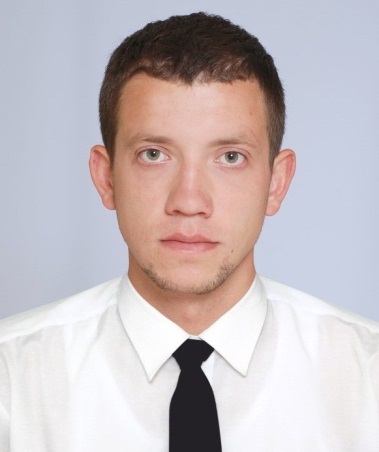 Volchok AndreyPosition: Motorman/Engine cadetVolchok AndreyPosition: Motorman/Engine cadetVolchok AndreyPosition: Motorman/Engine cadetVolchok AndreyPosition: Motorman/Engine cadetVolchok AndreyPosition: Motorman/Engine cadetVolchok AndreyPosition: Motorman/Engine cadetGENERAL INFORMATIONGENERAL INFORMATIONGENERAL INFORMATIONGENERAL INFORMATIONGENERAL INFORMATIONGENERAL INFORMATIONDate of Birth:Date of Birth:06.08.198906.08.1989Mob. Phone:+7(978) 767 24 14Nationality:Nationality:RussianRussianE-mail:andrey.volchok@gmail.comCity:City:SevastopolSevastopolEnglish level:GoodWork with mixed crewWork with mixed crewDOCUMENTSDOCUMENTSNUMBERNUMBERDATE/PLACE  OF ISSUEDATE/PLACE  OF ISSUEVALID UPSeaman’s bookSeaman’s bookAB 543763AB 54376304.12.2014/Kherson04.12.2014/Kherson04.12.2019National passportNational passport7814 0462897814 04628913.04.2014/Sevastopol13.04.2014/Sevastopol13.04.2014/SevastopolInternational passportInternational passport75 680294375 680294329.01.2018/Krasnodar29.01.2018/Krasnodar29.01.2028Certificate of proficiencyCertificate of proficiency11509/2014/0711509/2014/0707.11.2014/Nikolaev07.11.2014/NikolaevRankOil and chemical tankerRankOil and chemical tankerSecond class motorman01252/2017/11    20.03.2017/Kherson                     07.02.2022Second class motorman01252/2017/11    20.03.2017/Kherson                     07.02.2022Second class motorman01252/2017/11    20.03.2017/Kherson                     07.02.2022Second class motorman01252/2017/11    20.03.2017/Kherson                     07.02.2022Second class motorman01252/2017/11    20.03.2017/Kherson                     07.02.2022CERTIFICATESCERTIFICATESCERTIFICATESCERTIFICATESCERTIFICATESCERTIFICATESCERTIFICATESAdvanced Fire FightingAdvanced Fire Fighting197201972010.12.2014/Illichivsk10.12.2014/Illichivsk10.12.2019Medical First aidMedical First aid117011170110.12.2014/Illichivsk10.12.2014/Illichivsk10.12.2019Proficiency in Survival craftProficiency in Survival craft238162381604.09.2014/Illichivsk04.09.2014/Illichivsk04.09.2019Security AwarenessSecurity Awareness221542215404.09.2014/Illichivsk04.09.2014/Illichivsk04.09.2019Basic Safety TrainingBasic Safety Training225862258604.09.2014/Illichivsk04.09.2014/Illichivsk04.09.2019Seamen’s medical certificateSeamen’s medical certificate292892928916.02.2018/Sevastopol16.02.2018/Sevastopol16.02.2019Yellow feverYellow fever22.01.2015/Sevastopol22.01.2015/Sevastopol22.01.2025PREVIOUS SEA EXPERIENCEPREVIOUS SEA EXPERIENCEPREVIOUS SEA EXPERIENCEPREVIOUS SEA EXPERIENCEPREVIOUS SEA EXPERIENCEPREVIOUS SEA EXPERIENCEPREVIOUS SEA EXPERIENCEPREVIOUS SEA EXPERIENCEType of vesselName of vesselDWTEngineFlagName of companyRankFrom/tillReefer vessel«Azov»1280852UA«Tranil»Motorman03.06.2014Reefer vessel«Azov»1280852UA«Tranil»Motorman05.08.2014Reefer vessel«Ieva Simonaityte»33722x2650LT«Baltlanta»Motorman05.06.2015Reefer vessel«Ieva Simonaityte»33722x2650LT«Baltlanta»Motorman24.11.2015Reefer vessel«Ieva Simonaityte»33722x2650LT«Baltlanta»Motorman26.01.2016Reefer vessel«Ieva Simonaityte»33722x2650LT«Baltlanta»Motorman05.04.2016Reefer vessel«Ieva Simonaityte»33722x2650LT«Baltlanta»Motorman07.06.2016Reefer vessel«Ieva Simonaityte»33722x2650LT«Baltlanta»Motorman15.08.2016Reefer vessel«Ieva Simonaityte»33722x2650LT«Baltlanta»Motorman03.11.2016Reefer vessel«Ieva Simonaityte»33722x2650LT«Baltlanta»Motorman18.01.2017Reefer vessel«Ieva Simonaityte»33722x2650LT«Baltlanta»Motorman05.06.2017Reefer vessel«Ieva Simonaityte»33722x2650LT«Baltlanta»Motorman07.11.2017ADDITIONAL INFORMATIONADDITIONAL INFORMATIONADDITIONAL INFORMATIONADDITIONAL INFORMATIONADDITIONAL INFORMATIONADDITIONAL INFORMATIONADDITIONAL INFORMATIONHeight: 192Weight: 92Weight: 92Hair: darkEyes: greenShoes size: 45Overall size: 54-56Civil Status:Civil Status:SingleSingleSingleSingleSingleComputer proficiency:Computer proficiency:ExcellentExcellentExcellentExcellentExcellent